PROJECT TITLEA Major Project Report Submitted 
In partial fulfillment of the requirements for the award of the degree ofBACHELOR OF TECHNOLOGYinMECHANICAL ENGINEERINGbyxxxxxx 	15N31A0304xxxxxx 	15N31A0342xxxxxx  	15N31A0345Under the guidance ofNAME OF THE GUIDEDesignation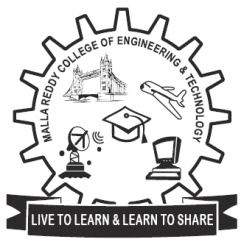 MALLA REDDY COLLEGE OF ENGINEERING & TECHNOLOGYDEPARTMENT OF MECHANICAL ENGINEERINGUGC Autonomous Institution, Govt. of India (Affiliated to JNTUH, Approved by AICTE, NBA &NAAC with ‘A’ Grade)Secunderabad – 500100, Telangana State, India
www.mrcet.ac.in 20XX – 20XX